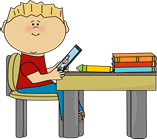 Miss Martin and Miss WardPrimary 2bTerms 1 & 2 NewsletterMiss Martin and Miss WardPrimary 2bTerms 1 & 2 NewsletterMiss Martin and Miss WardPrimary 2bTerms 1 & 2 Newsletter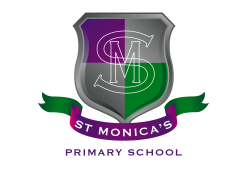 What we are learning about:What we are learning about:What we are learning about:What we are learning about:What we are learning about:Maths & Numeracy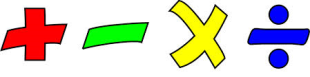 We are developing our awareness of numbers this term. We will be learning how to count forwards and backwards to 100, skip counting in 2’s, 5s and 10s, how to read and write numbers and partitioning numbers to 20. We will also expand our knowledge of 2D and 3D shapes and we will begin to explore time. Maths & NumeracyWe are developing our awareness of numbers this term. We will be learning how to count forwards and backwards to 100, skip counting in 2’s, 5s and 10s, how to read and write numbers and partitioning numbers to 20. We will also expand our knowledge of 2D and 3D shapes and we will begin to explore time. LiteracyReading: We will continue to develop our confidence and fluency in reading by participating in choral, partner and individual reading sessions. We will discuss various reading strategies before, during and after we read.Writing: This term we will be learning about sentence structure and continuing to develop our letter formation. We will be exploring expository and persuasive writing.LiteracyReading: We will continue to develop our confidence and fluency in reading by participating in choral, partner and individual reading sessions. We will discuss various reading strategies before, during and after we read.Writing: This term we will be learning about sentence structure and continuing to develop our letter formation. We will be exploring expository and persuasive writing.LiteracyReading: We will continue to develop our confidence and fluency in reading by participating in choral, partner and individual reading sessions. We will discuss various reading strategies before, during and after we read.Writing: This term we will be learning about sentence structure and continuing to develop our letter formation. We will be exploring expository and persuasive writing.Health and WellbeingIn P.E. we will be developing skills for various group games to develop core stability and how we can work well with others. We will also be learning about children’s rights, friendship and our skills and talents. Religious EducationWe are learning about treating others fairly, showing love and kindness to one another, and reading stories about Jesus.  We will be learning about Mary and the Rosary, as well as Advent to get ready for Christmas.Health and WellbeingIn P.E. we will be developing skills for various group games to develop core stability and how we can work well with others. We will also be learning about children’s rights, friendship and our skills and talents. Religious EducationWe are learning about treating others fairly, showing love and kindness to one another, and reading stories about Jesus.  We will be learning about Mary and the Rosary, as well as Advent to get ready for Christmas.Health and WellbeingIn P.E. we will be developing skills for various group games to develop core stability and how we can work well with others. We will also be learning about children’s rights, friendship and our skills and talents. Religious EducationWe are learning about treating others fairly, showing love and kindness to one another, and reading stories about Jesus.  We will be learning about Mary and the Rosary, as well as Advent to get ready for Christmas.Health and WellbeingIn P.E. we will be developing skills for various group games to develop core stability and how we can work well with others. We will also be learning about children’s rights, friendship and our skills and talents. Religious EducationWe are learning about treating others fairly, showing love and kindness to one another, and reading stories about Jesus.  We will be learning about Mary and the Rosary, as well as Advent to get ready for Christmas.Health and WellbeingIn P.E. we will be developing skills for various group games to develop core stability and how we can work well with others. We will also be learning about children’s rights, friendship and our skills and talents. Religious EducationWe are learning about treating others fairly, showing love and kindness to one another, and reading stories about Jesus.  We will be learning about Mary and the Rosary, as well as Advent to get ready for Christmas.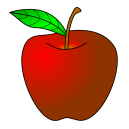 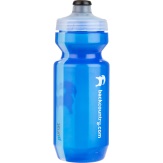 Things to remember… Healthy Snacks and Packed lunchesPE—Our PE days are Wednesday (indoor) and Thursday (outdoor). P.E. kits can be worn to school. Please remember no jewellery.  Things to remember… Healthy Snacks and Packed lunchesPE—Our PE days are Wednesday (indoor) and Thursday (outdoor). P.E. kits can be worn to school. Please remember no jewellery.  Things to remember… Healthy Snacks and Packed lunchesPE—Our PE days are Wednesday (indoor) and Thursday (outdoor). P.E. kits can be worn to school. Please remember no jewellery.  Things to remember… Healthy Snacks and Packed lunchesPE—Our PE days are Wednesday (indoor) and Thursday (outdoor). P.E. kits can be worn to school. Please remember no jewellery.  Our Topic… Our topic for this term is Under the Sea. We will be learning about lots of different sea creatures and their features as well as how we can keep our oceans clean. Our topic will be linked to other curricular areas, including art, drama, literacy and science.Our Topic… Our topic for this term is Under the Sea. We will be learning about lots of different sea creatures and their features as well as how we can keep our oceans clean. Our topic will be linked to other curricular areas, including art, drama, literacy and science.Our Topic… Our topic for this term is Under the Sea. We will be learning about lots of different sea creatures and their features as well as how we can keep our oceans clean. Our topic will be linked to other curricular areas, including art, drama, literacy and science.Twitter:Please feel free to follow us and share learning experiences with us on Twitter.@Missmartinpri@StMonicaMilton Twitter:Please feel free to follow us and share learning experiences with us on Twitter.@Missmartinpri@StMonicaMilton HomeworkHomework is being sent out on Seesaw this year. Activities will be posted every Monday. Please try to complete by Friday.  Logins were sent home with children at the beginning of September.  Yours sincerely,Miss MartinHomeworkHomework is being sent out on Seesaw this year. Activities will be posted every Monday. Please try to complete by Friday.  Logins were sent home with children at the beginning of September.  Yours sincerely,Miss MartinHomeworkHomework is being sent out on Seesaw this year. Activities will be posted every Monday. Please try to complete by Friday.  Logins were sent home with children at the beginning of September.  Yours sincerely,Miss MartinHomeworkHomework is being sent out on Seesaw this year. Activities will be posted every Monday. Please try to complete by Friday.  Logins were sent home with children at the beginning of September.  Yours sincerely,Miss MartinHomeworkHomework is being sent out on Seesaw this year. Activities will be posted every Monday. Please try to complete by Friday.  Logins were sent home with children at the beginning of September.  Yours sincerely,Miss Martin